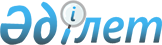 Об утверждении натуральных норм обеспечения государственных организаций, осуществляющих фитосанитарный мониторингПриказ Министра сельского хозяйства Республики Казахстан от 26 июня 2015 года № 15-07/572. Зарегистрирован в Министерстве юстиции Республики Казахстан 31 июля 2015 года № 11810.
      В соответствии с пунктом 2 статьи 69 Бюджетного кодекса Республики Казахстан ПРИКАЗЫВАЮ:
      Сноска. Преамбула - в редакции приказа и.о. Министра сельского хозяйства РК от 13.02.2024 № 58.


      1. Утвердить прилагаемые натуральные нормы обеспечения государственных организаций, осуществляющих фитосанитарный мониторинг.
      2. Комитету государственной инспекции в агропромышленном комплексе Министерства сельского хозяйства Республики Казахстан в установленном законодательством порядке обеспечить: 
      1) государственную регистрацию настоящего приказа в Министерстве юстиции Республики Казахстан;
      2) в течение десяти календарных дней после государственной регистрации настоящего приказа в Министерстве юстиции Республики Казахстан направление его копии на официальное опубликование в периодические печатные издания и в информационно-правовую систему "Әділет";
      3) размещение настоящего приказа на интернет-ресурсе Министерства сельского хозяйства Республики Казахстан.
      3. Контроль за исполнением настоящего приказа возложить на курирующего вице-министра сельского хозяйства Республики Казахстан.
      4. Настоящий приказ вводится в действие по истечении десяти календарных дней после дня его первого официального опубликования.
      "СОГЛАСОВАН"
      Министр финансов
      Республики Казахстан
      ____________Б. Султанов
      1 июля 2015 года Натуральные нормы обеспечения государственных организаций, осуществляющих фитосанитарный мониторинг
      Сноска. Натуральные нормы - в редакции приказа и.о. Министра сельского хозяйства РК от 13.02.2024 № 58. Глава 1. Нормы положенности автомобильного транспорта
      Примечание: к северной зоне относятся районы, расположенные в Акмолинской, Костанайской и Северо-Казахстанской областях; к восточной зоне относятся районы, расположенные в Алматинской, Восточно-Казахстанской, Павлодарской областях и в областях Абай и Жетісу; к западной зоне относятся районы, расположенные в Мангыстауской, Атырауской, Актюбинской и Западно-Казахстанской областях; к центральной зоне относятся районы, расположенные в Карагандинской области и в области Ұлытау; к южной зоне относятся районы, расположенные в Жамбылской, Кызылординской и Туркестанской областях.
      Количество арендованных автотранспортных средств на 5 месяцев и сроки их аренды меняется внутри зоны и между зонами в зависимости от фактически сложившейся фитосанитарной ситуации и потребности в дополнительных арендованных автотранспортных средствах в каждой зоне. Глава 2. Нормы положенности оптических приборов и других инструментов и приспособлений Глава 3. Нормы положенности лабораторных приборов и посуды Глава 4. Нормы положенности химических реактивов и других материалов производственной и хозяйственной потребности Глава 5. Нормы положенности цифрового, коммуникационного и прочего дополнительного оборудования, в том числе программного обеспечения Глава 6. Нормы положенности оборудования и походного инвентаря Глава 7. Нормы на обследовательские работы по выявлению карантинных объектов и особо опасных вредных организмов Глава 8. Нормы положенности офисного помещения Глава 9. Нормы обеспечения работников специальной одеждой и другими средствами индивидуальной защиты
					© 2012. РГП на ПХВ «Институт законодательства и правовой информации Республики Казахстан» Министерства юстиции Республики Казахстан
				
Министр сельского хозяйства
Республики Казахстан
А. МамытбековУтверждены приказом 
Министра сельского хозяйства
 Республики Казахстан
от "26" июня 2015 года 
№ 15-07/572
№ п/п
Наименование натуральной нормы
Функциональное назначение автомобильного транспорта
Единица измерения
Количество
Срок эксплуатации (год)
Область распространения
1
2
3
4
5
6
7
1
Легковой автомобиль повышенной проходимости с объемом двигателя до 3000 кубических сантиметров
Для систематических наблюдений (для всех зон)
штука
1
7
На каждый районный, городской, областной филиалы государственного учреждения "Республиканский методический центр фитосанитарной диагностики и прогнозов" Комитета государственной инспекции в агропромышленном комплексе Министерства сельского хозяйства Республики Казахстан (далее – РМЦФД и П)
1
Легковой автомобиль повышенной проходимости с объемом двигателя до 3000 кубических сантиметров
Для мониторинговых работ (северная зона), в том числе:
штука
4
7
На каждый районный филиал РМЦФД и П
1
Легковой автомобиль повышенной проходимости с объемом двигателя до 3000 кубических сантиметров
постоянные
штука
1
7
На каждый районный филиал РМЦФД и П
1
Легковой автомобиль повышенной проходимости с объемом двигателя до 3000 кубических сантиметров
арендованные на 5 месяца
штука
3
На каждый районный филиал РМЦФД и П
1
Легковой автомобиль повышенной проходимости с объемом двигателя до 3000 кубических сантиметров
Для мониторинговых работ (восточная зона), в том числе:
штука
4
7
На каждый районный филиал РМЦФД и П
1
Легковой автомобиль повышенной проходимости с объемом двигателя до 3000 кубических сантиметров
постоянные
штука
1
7
На каждый районный филиал РМЦФД и П
1
Легковой автомобиль повышенной проходимости с объемом двигателя до 3000 кубических сантиметров
арендованные на 5 месяцев
штука
3
На каждый районный филиал РМЦФД и П
1
Легковой автомобиль повышенной проходимости с объемом двигателя до 3000 кубических сантиметров
Для мониторинговых работ (западная зона), в том числе:
штука
5
7
На каждый районный филиал РМЦФД и П
1
Легковой автомобиль повышенной проходимости с объемом двигателя до 3000 кубических сантиметров
постоянные
штука
1
7
На каждый районный филиал РМЦФД и П
1
Легковой автомобиль повышенной проходимости с объемом двигателя до 3000 кубических сантиметров
арендованные на 5 месяцев
штука
4
На каждый районный филиал РМЦФД и П
1
Легковой автомобиль повышенной проходимости с объемом двигателя до 3000 кубических сантиметров
Для мониторинговых работ (южная зона), в том числе:
штука
5
7
На каждый районный, городской филиал РМЦФД и П
1
Легковой автомобиль повышенной проходимости с объемом двигателя до 3000 кубических сантиметров
постоянные
штука
1
7
На каждый районный, городской филиал РМЦФД и П
1
Легковой автомобиль повышенной проходимости с объемом двигателя до 3000 кубических сантиметров
арендованные на 5 месяцев
штука
4
На каждый районный, городской филиал РМЦФД и П
1
Легковой автомобиль повышенной проходимости с объемом двигателя до 3000 кубических сантиметров
Для мониторинговых работ (центральная зона), в том числе:
штука
2
7
На каждый районный, городской филиал РМЦФД и П
1
Легковой автомобиль повышенной проходимости с объемом двигателя до 3000 кубических сантиметров
постоянные
штука
1
7
На каждый районный, городской филиал РМЦФД и П
1
Легковой автомобиль повышенной проходимости с объемом двигателя до 3000 кубических сантиметров
арендованные на 5 месяца
штука
1
На каждый районный, городской филиал РМЦФД и П
1
Легковой автомобиль повышенной проходимости с объемом двигателя до 3000 кубических сантиметров
Для мониторинговых работ (для всех зон), в том числе:
штука
2
7
На каждый областной филиал РМЦФД и П
1
Легковой автомобиль повышенной проходимости с объемом двигателя до 3000 кубических сантиметров
постоянные
штука
1
7
На каждый областной филиал РМЦФД и П
1
Легковой автомобиль повышенной проходимости с объемом двигателя до 3000 кубических сантиметров
постоянные высокой проходимости
штука
1
7
На каждый областной филиал РМЦФД и П
1
Легковой автомобиль повышенной проходимости с объемом двигателя до 3000 кубических сантиметров
Для служебного использования, в том числе:
штука
4
7
На центральный аппарат РМЦФД и П
1
Легковой автомобиль повышенной проходимости с объемом двигателя до 3000 кубических сантиметров
служебная
штука
1
7
На центральный аппарат РМЦФД и П
1
Легковой автомобиль повышенной проходимости с объемом двигателя до 3000 кубических сантиметров
оперативная
штука
2
7
На центральный аппарат РМЦФД и П
1
Легковой автомобиль повышенной проходимости с объемом двигателя до 3000 кубических сантиметров
специальная
штука
1
7
На центральный аппарат РМЦФД и П
№ п/п
Наименование натуральной нормы
Единица измерения
Количество
Срок эксплуатации (год)
Область распространения
1
2
3
4
5
6
Оптические приборы
Оптические приборы
Оптические приборы
Оптические приборы
Оптические приборы
Оптические приборы
2
Микроскоп монокуляр
штука
1
7
На каждый районный, городской, областной филиалы и структурное подразделение центрального аппарата РМЦФД и П
3
Микроскоп биологический стереоскопический (бинокуляр)
штука
1
7
На каждый районный, городской, областной филиалы и структурное подразделение центрального аппарата РМЦФД и П
4
Микроскоп биологический с программным обеспечением
штука
1
7
На каждый районный, городской, областной филиалы и структурное подразделение центрального аппарата РМЦФД и П
Инструменты и приспособления
Инструменты и приспособления
Инструменты и приспособления
Инструменты и приспособления
Инструменты и приспособления
Инструменты и приспособления
5
Аспиратор (эксгаустер) для сбора мелких насекомых
штука
1
1
На каждый районный, городской, областной филиалы и структурное подразделение центрального аппарата РМЦФД и П
6
Энтомологическая коробка для насекомых на булавках, размером 27,5x22,5x50 сантиметров
штука
20
1
На каждый районный, городской, областной филиалы и структурное подразделение центрального аппарата РМЦФД и П
7
Коллекционная коробка, размером 23x13x8 сантиметров
штука
10
1
На каждый районный, городской, областной филиалы и структурное подразделение центрального аппарата РМЦФД и П
8
Садовый нож
штука
3
1
На каждый районный, городской, областной филиалы и структурное подразделение центрального аппарата РМЦФД и П
9
Совок лопата
штука
3
1
На каждый районный, городской, областной филиалы и структурное подразделение центрального аппарата РМЦФД и П
10
Садок из проволочной сетки для выведения насекомых
штука
3
1
На каждый районный, городской, областной филиалы и структурное подразделение центрального аппарата РМЦФД и П
11
Щетка-сметка
штука
3
1
На каждый районный, городской, областной филиалы и структурное подразделение центрального аппарата РМЦФД и П
12
Щуп для взятия проб зерна, мешочный 
штука
1
1
На каждый районный, городской, областной филиалы и структурное подразделение центрального аппарата РМЦФД и П
13
Щуп амбарный
штука
1
1
На каждый районный, городской, областной филиалы и структурное подразделение центрального аппарата РМЦФД и П
14 
Скальпель прямой, хирургический
штука
3
1
На каждый районный, городской, областной филиалы и структурное подразделение центрального аппарата РМЦФД и П
15
Секатор
штука
3
1
На каждый районный, городской, областной филиалы и структурное подразделение центрального аппарата РМЦФД и П
16
Булавка энтомологическая для накалывания мелких насекомых № 00,0; для накалывания карантинных пластинок с наклеенными насекомыми № 1, 2, 3, 4 (каждого номера)
штука
10
1
На каждый районный, городской, областной филиалы и структурное подразделение центрального аппарата РМЦФД и П
17
Расправилка раздвижная для насекомых
штука
3
1
На каждый районный, городской, областной филиалы и структурное подразделение центрального аппарата РМЦФД и П
18
Коробка для рабочей коллекции под стеклом на ватном слое, размером 12,3x8,5x2,5 сантиметров
штука
10
1
На каждый районный, городской, областной филиалы и структурное подразделение центрального аппарата РМЦФД и П
19
Коробка для рабочей коллекции под стеклом на ватном слое, размером 20,4x15,3x2,5 сантиметров
штука
5
1
На каждый районный, городской, областной филиалы и структурное подразделение центрального аппарата РМЦФД и П
20
Фонарик электрический
штука
3
1
На каждый районный, городской, областной филиалы и структурное подразделение центрального аппарата РМЦФД и П
21
Гербарная сетка
штука
1
1
На каждый районный, городской, областной филиалы и структурное подразделение центрального аппарата РМЦФД и П
22
Энтомологический сачок из бязи для кошения по травянистой растительности
штука
1
1
На каждый районный, городской, областной филиалы и структурное подразделение центрального аппарата РМЦФД и П
23
Полотно бязевое для стряхивания насекомых с ветвей деревьев и кустарников, размером 1,5x1,5 метров
штука
1
1
На каждый районный, городской, областной филиалы и структурное подразделение центрального аппарата РМЦФД и П
24
Совок лабораторный
штука
1
1
На каждый районный, городской, областной филиалы и структурное подразделение центрального аппарата РМЦФД и П
25
Мешочек бязевый или полиэтиленовый, для проб и образцов, размером 15x25 и 20x30 сантиметров
штука
100
1
На каждый районный, городской, областной филиалы и структурное подразделение центрального аппарата РМЦФД и П
26
Бур для отбора проб почвы
штука
1
1
На каждый районный, городской, областной филиалы и структурное подразделение центрального аппарата РМЦФД и П
27
Пинцет остроконечный, глазной с плоскими концами, длиной 15 сантиметров
штука
1
1
На каждый районный, городской, областной филиалы и структурное подразделение центрального аппарата РМЦФД и П
28
Пинцет, длиной 25 сантиметров
штука
1
1
На каждый районный, городской, областной филиалы и структурное подразделение центрального аппарата РМЦФД и П
29
Пинцет мягкий, для мелких насекомых
штука
1
1
На каждый районный, городской, областной филиалы и структурное подразделение центрального аппарата РМЦФД и П
30
Шпатель аптечный из нержавеющей стали, двусторонний, длиной 16 сантиметров
штука
1
1
На каждый районный, городской, областной филиалы и структурное подразделение центрального аппарата РМЦФД и П
31
Игла препаровальная, энтомологическая
штука
10
1
На каждый районный, городской, областной филиалы и структурное подразделение центрального аппарата РМЦФД и П
32
Петля для посева
штука
10
1
На каждый районный, городской, областной филиалы и структурное подразделение центрального аппарата РМЦФД и П
33
Ножницы средние, длиной 15-18 сантиметров
штука
3
1
На каждый районный, городской, областной филиалы и структурное подразделение центрального аппарата РМЦФД и П
34
Ножницы маленькие, прямые 
штука
1
1
На каждый районный, городской, областной филиалы и структурное подразделение центрального аппарата РМЦФД и П
35
Ершик для мытья посуды
штука
2
1
На каждый районный, городской, областной филиалы и структурное подразделение центрального аппарата РМЦФД и П
36
Шпатель из пластмассы № 1
штука
1
1
На каждый районный, городской, областной филиалы и структурное подразделение центрального аппарата РМЦФД и П
37
Пробка резиновая для пробирок
штука
60
1
На каждый районный, городской, областной филиалы и структурное подразделение центрального аппарата РМЦФД и П
38
Пробка полиэтиленовая на 0,5 литра
штука
60
1
На каждый районный, городской, областной филиалы и структурное подразделение центрального аппарата РМЦФД и П
39
Пробка полиэтиленовая на 0,75 литра
штука
60
1
На каждый районный, городской, областной филиалы и структурное подразделение центрального аппарата РМЦФД и П
40
Пробка аптечная, корковая, разная 
штука
60
1
На каждый районный, городской, областной филиалы и структурное подразделение центрального аппарата РМЦФД и П
41
Скальпель большой, брюшной, размером 160x50 миллиметров 
штука
1
1
На каждый районный, городской, областной филиалы и структурное подразделение центрального аппарата РМЦФД и П
42
Пинцет анатомический прямой, размером 100x0,6 миллиметров
штука
1
1
На каждый районный, городской, областной филиалы и структурное подразделение центрального аппарата РМЦФД и П
43
Пинцет анатомический общего назначения, размером 150x2,4 миллиметров
штука
1
1
На каждый районный, городской, областной филиалы и структурное подразделение центрального аппарата РМЦФД и П
44
Пинцет анатомический общего назначения, размером 250x2,4 миллиметров
штука
1
1
На каждый районный, городской, областной филиалы и структурное подразделение центрального аппарата РМЦФД и П
45
Ножницы остроконечные прямые, длиной 100 миллиметров
штука
1
1
На каждый районный, городской, областной филиалы и структурное подразделение центрального аппарата РМЦФД и П
46
Ножницы с одним острым концом прямые, длиной 140 миллиметров
штука
1
1
На каждый районный, городской, областной филиалы и структурное подразделение центрального аппарата РМЦФД и П
47
Шпатель лабораторный
штука
1
1
На каждый районный, городской, областной филиалы и структурное подразделение центрального аппарата РМЦФД и П
48
Штатив для пробирок деревянные или металлические
штука
1
1
На каждый районный, городской, областной филиалы и структурное подразделение центрального аппарата РМЦФД и П
49
Штатив для воронок (на 10 штук)
штука
1
1
На каждый районный, городской, областной филиалы и структурное подразделение центрального аппарата РМЦФД и П
50
Штатив лабораторный 
штука
1
1
На каждый районный, городской, областной филиалы и структурное подразделение центрального аппарата РМЦФД и П
51
Штатив металлический на 100 пробирок
штука
1
1
На каждый районный, городской, областной филиалы и структурное подразделение центрального аппарата РМЦФД и П
52
Штатив металлический на 40 пробирок
штука
1
1
На каждый районный, городской, областной филиалы и структурное подразделение центрального аппарата РМЦФД и П
53
Штатив с колышками для сушки пробирок
штука
1
1
На каждый районный, городской, областной филиалы и структурное подразделение центрального аппарата РМЦФД и П
54
Штатив для пипеток
штука
1
1
На каждый районный, городской, областной филиалы и структурное подразделение центрального аппарата РМЦФД и П
55
Таз эмалированный
штука
2
1
На каждый районный, городской, областной филиалы и структурное подразделение центрального аппарата РМЦФД и П
56
Ведро оцинкованное
штука
2
1
На каждый районный, городской, областной филиалы и структурное подразделение центрального аппарата РМЦФД и П
57
Складной метр
штука
3
1
На каждый районный, городской, областной филиалы и структурное подразделение центрального аппарата РМЦФД и П
58
Тренога для спиртовок
штука
1
1
На каждый районный, городской, областной филиалы и структурное подразделение центрального аппарата РМЦФД и П
59
Рулетка, длиной 10 метров
штука
1
1
На каждый районный, городской, областной филиалы и структурное подразделение центрального аппарата РМЦФД и П
60
Ножницы тупоконечные прямые, длиной 170 миллиметров
штука
1
1
На каждый районный, городской, областной филиалы и структурное подразделение центрального аппарата РМЦФД и П
61
Пресс обжимной для пробирок
штука
1
1
На каждый районный, городской, областной филиалы и структурное подразделение центрального аппарата РМЦФД и П
62
Спиртовка 
штука
1
1
На каждый районный, городской, областной филиалы и структурное подразделение центрального аппарата РМЦФД и П
№ п/п
Наименование натуральной нормы
Единица измерения
Количество
Срок эксплуатации (год)
Область распространения
1
2
3
4
5
6
Общелабораторные приборы
Общелабораторные приборы
Общелабораторные приборы
Общелабораторные приборы
Общелабораторные приборы
Общелабораторные приборы
63
Светоловушка
штука
1
7
На каждый районный, городской, областной филиалы и структурное подразделение центрального аппарата РМЦФД и П
64
Спороловушка
штука
1
7
На каждый районный, городской, областной филиалы и структурное подразделение центрального аппарата РМЦФД и П
65
Термостат
штука
1
7
На каждый районный, городской, областной филиалы и структурное подразделение центрального аппарата РМЦФД и П
66
Анализатор зараженности зерна
штука
1
7
На каждый районный, городской, областной филиалы и структурное подразделение центрального аппарата РМЦФД и П
67
Устройство для сушки лабораторной посуды (термошкаф)
штука
1
7
На каждый районный, городской, областной филиалы и структурное подразделение центрального аппарата РМЦФД и П
68
Рассев автоматический
штука
1
7
На каждый районный, городской, областной филиалы и структурное подразделение центрального аппарата РМЦФД и П
69
Прибор оптический для определения клещей и других насекомых 
штука
1
7
На каждый районный, городской, областной филиалы и структурное подразделение центрального аппарата РМЦФД и П
70
Сушильный шкаф 
штука
1
7
На каждый районный, городской, областной филиалы и структурное подразделение центрального аппарата РМЦФД и П
71
Весы аналитические лабораторные 
штука
1
7
На каждый районный, городской, областной филиалы и структурное подразделение центрального аппарата РМЦФД и П
72
Весы электронные 
штука
1
7
На каждый районный, городской, областной филиалы и структурное подразделение центрального аппарата РМЦФД и П
73
Разновесы
штука
1
7
На каждый районный, городской, областной филиалы и структурное подразделение центрального аппарата РМЦФД и П
74
Переносной комплект инспектора
штука
3
7
На каждый районный, городской, областной филиалы и структурное подразделение центрального аппарата РМЦФД и П
75
Бинокль
штука
3
7
На каждый районный, городской, областной филиалы и структурное подразделение центрального аппарата РМЦФД и П
76
Сито почвенное
штука
1
7
На каждый районный, городской, областной филиалы и структурное подразделение центрального аппарата РМЦФД и П
77
Растильня 
штука
1
7
На каждый районный, городской, областной филиалы и структурное подразделение центрального аппарата РМЦФД и П
78
Цистовыделитель
штука
1
7
На каждый районный, городской, областной филиалы и структурное подразделение центрального аппарата РМЦФД и П
79
Баня комбинированная лабораторная 
штука
1
7
На каждый районный, городской, областной филиалы и структурное подразделение центрального аппарата РМЦФД и П
80
Машина моечная настольная для пробирок 
штука
1
7
На каждый районный, городской, областной филиалы и структурное подразделение центрального аппарата РМЦФД и П
81
Сито зерновое
штука
1
7
На каждый районный, городской, областной филиалы и структурное подразделение центрального аппарата РМЦФД и П
82
Сито свекловичное
штука
1
7
На каждый районный, городской, областной филиалы и структурное подразделение центрального аппарата РМЦФД и П
83
Камера Горяева
штука
1
7
На каждый районный, городской, областной филиалы и структурное подразделение центрального аппарата РМЦФД и П
84
Дистиллятор
штука
1
7
На каждый районный, городской, областной филиалы и структурное подразделение центрального аппарата РМЦФД и П
85
Феромонная ловушка
штука
100
1
На каждый районный, городской, областной филиалы и структурное подразделение центрального аппарата РМЦФД и П
Лабораторная посуда
Лабораторная посуда
Лабораторная посуда
Лабораторная посуда
Лабораторная посуда
Лабораторная посуда
86
Пробирка энтомологическая, плоскодонная и для семян сорняков, размером 60х15 миллиметров
штука
50
3
На каждый районный, городской, областной филиалы и структурное подразделение центрального аппарата РМЦФД и П
87
Пробирка энтомологическая, плоскодонная и для семян сорняков, размером 40х15 миллиметров
штука
50
3
На каждый районный, городской, областной филиалы и структурное подразделение центрального аппарата РМЦФД и П
88
Пробирка энтомологическая, плоскодонная и для семян сорняков, размером 30х10 миллиметров
штука
50
3
На каждый районный, городской, областной филиалы и структурное подразделение центрального аппарата РМЦФД и П
89
Пробирка центрифужная 
штука
50
3
На каждый районный, городской, областной филиалы и структурное подразделение центрального аппарата РМЦФД и П
90
Пробирка химическая
штука
14
3
На каждый районный, городской, областной филиалы и структурное подразделение центрального аппарата РМЦФД и П
91
Пробирка, размером 0,8х4,2 сантиметров
штука
14
3
На каждый районный, городской, областной филиалы и структурное подразделение центрального аппарата РМЦФД и П
92
Пробирка, размером 1,0х5,0 сантиметров
штука
50
3
На каждый районный, городской, областной филиалы и структурное подразделение центрального аппарата РМЦФД и П
93
Часовое стекло, диаметром 7 сантиметров
штука
5
3
На каждый районный, городской, областной филиалы и структурное подразделение центрального аппарата РМЦФД и П
94
Чашка Петри, диаметром 10 сантиметров
штука
20
3
На каждый районный, городской, областной филиалы и структурное подразделение центрального аппарата РМЦФД и П
95
Чашка Коха, диаметром 5 сантиметров
штука
20
3
На каждый районный, городской, областной филиалы и структурное подразделение центрального аппарата РМЦФД и П
96
Стакан химический, стеклянный, емкостью 50 миллилитров
штука
50
3
На каждый районный, городской, областной филиалы и структурное подразделение центрального аппарата РМЦФД и П
97
Стакан химический, стеклянный, емкостью 100 миллилитров
штука
20
3
На каждый районный, городской, областной филиалы и структурное подразделение центрального аппарата РМЦФД и П
98
Стакан химический, стеклянный, емкостью 500 миллилитров
штука
20
3
На каждый районный, городской, областной филиалы и структурное подразделение центрального аппарата РМЦФД и П
99
Колба Эрленмейера, емкостью 100 миллилитров
штука
10
3
На каждый районный, городской, областной филиалы и структурное подразделение центрального аппарата РМЦФД и П
100
Цилиндр мерный, емкостью 100 миллилитров
штука
5
3
На каждый районный, городской, областной филиалы и структурное подразделение центрального аппарата РМЦФД и П
101
Цилиндр мерный, емкостью 250 миллилитров
штука
5
3
На каждый районный, городской, областной филиалы и структурное подразделение центрального аппарата РМЦФД и П
102
Цилиндр мерный, емкостью 500 миллилитров
штука
5
3
На каждый районный, городской, областной филиалы и структурное подразделение центрального аппарата РМЦФД и П
103
Цилиндр мерный, емкостью 1000 миллилитров
штука
10
3
На каждый районный, городской, областной филиалы и структурное подразделение центрального аппарата РМЦФД и П
104
Капельница с притертой пипеткой, емкостью 50 миллилитров
штука
10
3
На каждый районный, городской, областной филиалы и структурное подразделение центрального аппарата РМЦФД и П
105
Пипетка глазная
штука
5
3
На каждый районный, городской, областной филиалы и структурное подразделение центрального аппарата РМЦФД и П
106
Банка с притертой пробкой, емкостью 0,1 литра
штука
10
3
На каждый районный, городской, областной филиалы и структурное подразделение центрального аппарата РМЦФД и П
107
Банка с притертой пробкой, емкостью 0,25 литра
штука
10
3
На каждый районный, городской, областной филиалы и структурное подразделение центрального аппарата РМЦФД и П
108
Банка с притертой пробкой, емкостью 0,5 литра
штука
10
3
На каждый районный, городской, областной филиалы и структурное подразделение центрального аппарата РМЦФД и П
109
Банка с притертой пробкой, емкостью 3,0 литра
штука
10
3
На каждый районный, городской, областной филиалы и структурное подразделение центрального аппарата РМЦФД и П
110
Эксикатор с притертой крышкой, емкостью 0,1 литра
штука
1
3
На каждый районный, городской, областной филиалы и структурное подразделение центрального аппарата РМЦФД и П
111
Эксикатор с притертой крышкой емкостью 3,0 литра
штука
1
3
На каждый районный, городской, областной филиалы и структурное подразделение центрального аппарата РМЦФД и П
112
Эксикатор с притертой крышкой, емкостью 5,0 литров
штука
1
3
На каждый районный, городской, областной филиалы и структурное подразделение центрального аппарата РМЦФД и П
113
Склянка с притертой пробкой для хранения спирта и других жидкостей
штука
10
3
На каждый районный, городской, областной филиалы и структурное подразделение центрального аппарата РМЦФД и П
114
Кристаллизатор из толстого стекла, диаметром 30 сантиметров
штука
1
3
На каждый районный, городской, областной филиалы и структурное подразделение центрального аппарата РМЦФД и П
115
Колба плоскодонная, узкогорлая, емкостью 0,75 литра
штука
6
3
На каждый районный, городской, областной филиалы и структурное подразделение центрального аппарата РМЦФД и П
116
Мензурка с делением по 5 миллиметров, емкостью 250 миллилитров
штука
1
3
На каждый районный, городской, областной филиалы и структурное подразделение центрального аппарата РМЦФД и П
117
Тигл фарфоровый, емкостью 5 миллилитров
штука
1
3
На каждый районный, городской, областной филиалы и структурное подразделение центрального аппарата РМЦФД и П
118
Тигл фарфоровый, емкостью 10 миллилитров
штука
1
3
На каждый районный, городской, областной филиалы и структурное подразделение центрального аппарата РМЦФД и П
119
Тигл для парафина и для кипячения, емкостью 50 миллилитров
штука
1
3
На каждый районный, городской, областной филиалы и структурное подразделение центрального аппарата РМЦФД и П
120
Ступка фарфоровая с пестиком, диаметром 15 сантиметров
штука
1
3
На каждый районный, городской, областной филиалы и структурное подразделение центрального аппарата РМЦФД и П
121
Предметное стекло с шлифованными краями, размером 75х25х1,2 миллиметров
штука
10
3
На каждый районный, городской, областной филиалы и структурное подразделение центрального аппарата РМЦФД и П
122
Предметное стекло с лункой
штука
10
3
На каждый районный, городской, областной филиалы и структурное подразделение центрального аппарата РМЦФД и П
123
Покровное стекло, размером 18х18 миллиметров
штука
10
3
На каждый районный, городской, областной филиалы и структурное подразделение центрального аппарата РМЦФД и П
124
Покровное стекло, размером 24х24х0,18 миллиметров
штука
10
3
На каждый районный, городской, областной филиалы и структурное подразделение центрального аппарата РМЦФД и П
125
Воронка стеклянная, диаметром 10 сантиметров
штука
1
3
На каждый районный, городской, областной филиалы и структурное подразделение центрального аппарата РМЦФД и П
126
Колпак стеклянный для оптики
штука
1
3
На каждый районный, городской, областной филиалы и структурное подразделение центрального аппарата РМЦФД и П
127
Палочка стеклянная
штука
1
3
На каждый районный, городской, областной филиалы и структурное подразделение центрального аппарата РМЦФД и П
128
Склянка узкогорлая, емкостью 100 миллилитров
штука
1
3
На каждый районный, городской, областной филиалы и структурное подразделение центрального аппарата РМЦФД и П
129
Склянка узкогорлая, емкостью 250 миллилитров
штука
1
3
На каждый районный, городской, областной филиалы и структурное подразделение центрального аппарата РМЦФД и П
130
Склянка узкогорлая, емкостью 500 миллилитров
штука
1
3
На каждый районный, городской, областной филиалы и структурное подразделение центрального аппарата РМЦФД и П
131
Склянка узкогорлая, емкостью 1000 миллилитров
штука
1
3
На каждый районный, городской, областной филиалы и структурное подразделение центрального аппарата РМЦФД и П
132
Чашка фарфоровая для выпаривания
штука
1
3
На каждый районный, городской, областной филиалы и структурное подразделение центрального аппарата РМЦФД и П
133
Бюкс толстостенный с притертой крышкой или ветеринарный, емкостью 25 миллилитров
штука
2
3
На каждый районный, городской, областной филиалы и структурное подразделение центрального аппарата РМЦФД и П
134
Бюкс толстостенный с притертой крышкой или ветеринарный, емкостью 50 миллилитров
штука
2
3
На каждый районный, городской, областной филиалы и структурное подразделение центрального аппарата РМЦФД и П
135
Морилка с корковой пробкой для насекомых
штука
2
3
На каждый районный, городской, областной филиалы и структурное подразделение центрального аппарата РМЦФД и П
136
Цилиндр стеклянный с притертой пробкой, емкостью 1 литр
штука
2
3
На каждый районный, городской, областной филиалы и структурное подразделение центрального аппарата РМЦФД и П
137
Цилиндр стеклянный с притертой пробкой, емкостью 2 литра
штука
2
3
На каждый районный, городской, областной филиалы и структурное подразделение центрального аппарата РМЦФД и П
138
Цилиндр стеклянный с притертой пробкой, емкостью 0,5 литра
штука
2
3
На каждый районный, городской, областной филиалы и структурное подразделение центрального аппарата РМЦФД и П
139
Планшет для хранения предметных стекол
штука
1
3
На каждый районный, городской, областной филиалы и структурное подразделение центрального аппарата РМЦФД и П
№ п/п
Наименование натуральной нормы
Единица измерения
Количество
Срок эксплуатации (год)
Область распространения
1
2
3
4
5
6
Химические реактивы производственной и хозяйственной потребности
Химические реактивы производственной и хозяйственной потребности
Химические реактивы производственной и хозяйственной потребности
Химические реактивы производственной и хозяйственной потребности
Химические реактивы производственной и хозяйственной потребности
Химические реактивы производственной и хозяйственной потребности
140
Агар-агар
килограмм
0,5
1
На каждый районный, городской, областной филиалы и структурное подразделение центрального аппарата РМЦФД и П
141
Спирт
литр
5
1
На каждый районный, городской, областной филиалы и структурное подразделение центрального аппарата РМЦФД и П
142
Формалин 40 %
литр
4
1
На каждый районный, городской, областной филиалы и структурное подразделение центрального аппарата РМЦФД и П
Материалы
Материалы
Материалы
Материалы
Материалы
Материалы
143
 Бумага фильтровальная 
килограмм
20
1
На каждый районный, городской, областной филиалы и структурное подразделение центрального аппарата РМЦФД и П 
144
Вата
килограмм
1
1
На каждый районный, городской, областной филиалы и структурное подразделение центрального аппарата РМЦФД и П 
145
Марля
метр
10
1
На каждый районный, городской, областной филиалы и структурное подразделение центрального аппарата РМЦФД и П 
146
 Клеенка 
квадратный метр
10
1
На каждый районный, городской, областной филиалы и структурное подразделение центрального аппарата РМЦФД и П 
№ п/п
Наименование натуральной нормы
Единица измерения
Количество
Срок эксплуатации (год)
Область распространения
1
2
3
4
5
6
147
GPS навигатор
штука
1
7
На каждого руководителя, специалиста и лаборанта центрального аппарата, областного, городского и районных филиалов РМЦФД и П
148
Планшеты
штука
1
7
На каждого руководителя, специалиста и лаборанта центрального аппарата, областного, городского и районных филиалов РМЦФД и П
149
Геоинформационная система
услуга
1
нет
На центральный аппарат, областной, городской и районный филиалов РМЦФД и П 
150
Беспилотный летательный аппарат (дрон) 
штука
23
На каждый областной филиал РМЦФД и П, в том числе:
150-1
Беспилотный летательный аппарат (дрон) 
штука
1
7
Акмолинская область
150-2
Беспилотный летательный аппарат (дрон) 
штука
3
7
Актюбинская область
150-3
Беспилотный летательный аппарат (дрон) 
штука
1
7
Алматинская область
150-4
Беспилотный летательный аппарат (дрон) 
штука
1
7
Атырауская область
150-5
Беспилотный летательный аппарат (дрон) 
штука
1
7
Восточно-Казахстанская область
150-6
Беспилотный летательный аппарат (дрон) 
штука
2
7
Жамбылская область
150-7
Беспилотный летательный аппарат (дрон) 
штука
1
7
Западно-Казахстанская область
150-8
Беспилотный летательный аппарат (дрон) 
штука
1
7
Карагандинская область
150-9
Беспилотный летательный аппарат (дрон) 
штука
1
7
Кызылординская область
150-10
Беспилотный летательный аппарат (дрон) 
штука
3
7
Костанайская область
150-11
Беспилотный летательный аппарат (дрон) 
штука
1
7
Мангистауская область
150-12
Беспилотный летательный аппарат (дрон) 
штука
1
7
Павлодарская область
150-13
Беспилотный летательный аппарат (дрон) 
штука
1
7
Северо-Казахстанская область
150-14
Беспилотный летательный аппарат (дрон) 
штука
1
7
Туркестанская область
150-15
Беспилотный летательный аппарат (дрон) 
штука
1
7
Область Абай
150-16
Беспилотный летательный аппарат (дрон) 
штука
2
7
Область Жетісу
150-17
Беспилотный летательный аппарат (дрон) 
штука
1
7
Область Ұлытау
№ п/п
Наименование натуральной нормы
Единица измерения
Количество
Срок эксплуатации (год)
Область распространения
1
2
3
4
5
6
151
Холодильник
штука
1
7
На каждый районный, городской, областной филиалы и структурное подразделение центрального аппарата РМЦФД и П
152
Палатка
штука
1
7
На каждый районный, городской, областной филиалы и структурное подразделение центрального аппарата РМЦФД и П
153
Лодка резиновая
штука
1
7
На каждый районный, городской, областной филиалы и структурное подразделение центрального аппарата РМЦФД и П
154
Термосумки
штука
1
1
Для каждого обследователя
№ п/п
Вид вредителя и болезни
Этап обследовательской работы
Единица измерения
Норма на одного обследователя за один рабочий день
Область распространения
1
2
3
4
5
6
155
Американская белая бабочка
период появления единичных гнезд с гусеницами первого, второго возраста
гектар
4
На каждый районный, городской, областной филиалы и структурное подразделение центрального аппарата РМЦФД и П 
156
Восточная плодожорка
по гусеницам
гектар
3
На каждый районный, городской, областной филиалы и структурное подразделение центрального аппарата РМЦФД и П 
157
Дынная муха
по личинкам
гектар
5
На каждый районный, городской, областной филиалы и структурное подразделение центрального аппарата РМЦФД и П 
158
Западный цветочный трипс
в период вегетации
гектар
1,5
На каждый районный, городской, областной филиалы и структурное подразделение центрального аппарата РМЦФД и П 
159
Золотистая картофельная нематода
в период вегетации
гектар
5
На каждый районный, городской, областной филиалы и структурное подразделение центрального аппарата РМЦФД и П 
160
Западный кукурузный жук
в период вегетации
гектар
5
На каждый районный, городской, областной филиалы и структурное подразделение центрального аппарата РМЦФД и П 
161
Калифорнийская щитовка
личинки, имаго (на крупных массивах)
дерево
150
На каждый районный, городской, областной филиалы и структурное подразделение центрального аппарата РМЦФД и П 
161
Калифорнийская щитовка
личинки, имаго (на приусадебных участках)
дерево
120
На каждый районный, городской, областной филиалы и структурное подразделение центрального аппарата РМЦФД и П 
162
Карантинные сорные растения
от отрастания розетки листьев до цветения, сплошное обследование
гектар
200
На каждый районный, городской, областной филиалы и структурное подразделение центрального аппарата РМЦФД и П 
162
Карантинные сорные растения
при обследовании конвертным способом
гектар
500
На каждый районный, городской, областной филиалы и структурное подразделение центрального аппарата РМЦФД и П 
163
Картофельная моль
в период вегетации, перед цветением, перед уборкой
гектар
5
На каждый районный, городской, областной филиалы и структурное подразделение центрального аппарата РМЦФД и П 
164
Непарный шелкопряд (азиатский подвид)
по гусеницам, по яйцекладке
гектар
5
На каждый районный, городской, областной филиалы и структурное подразделение центрального аппарата РМЦФД и П 
165
Ожог плодовых деревьев
весной, осенью
гектар
3
На каждый районный, городской, областной филиалы и структурное подразделение центрального аппарата РМЦФД и П 
166
Разновидности черного усача, азиатский усач
в период вегетации
гектар
10
На каждый районный, городской, областной филиалы и структурное подразделение центрального аппарата РМЦФД и П 
167
Рак картофеля
в период вегетации
гектар
5
На каждый районный, городской, областной филиалы и структурное подразделение центрального аппарата РМЦФД и П 
168
Червец Комстока
имаго, личинки, яйцекладка, на крупных массивах
дерево
250
На каждый районный, городской, областной филиалы и структурное подразделение центрального аппарата РМЦФД и П 
168
Червец Комстока
на приусадебных участках
дерево
200
На каждый районный, городской, областной филиалы и структурное подразделение центрального аппарата РМЦФД и П 
169
Четырехпятнистая зерновка
в период вегетации
гектар
15
На каждый районный, городской, областной филиалы и структурное подразделение центрального аппарата РМЦФД и П 
170
Болезни зерновых культур
летнее обследование
гектар
800
На каждый районный, городской, областной филиалы и структурное подразделение центрального аппарата РМЦФД и П 
171
Вредители хлопчатника
1-ое обследование (паутинный клещ)
гектар
120
На каждый районный, городской, областной филиалы и структурное подразделение центрального аппарата РМЦФД и П 
171
Вредители хлопчатника
2-ое обследование (паутинный клещ и хлопковая совка)
гектар
120
На каждый районный, городской, областной филиалы и структурное подразделение центрального аппарата РМЦФД и П 
171
Вредители хлопчатника
3-е обследование (паутинный клещ и хлопковая совка)
гектар
120
На каждый районный, городской, областной филиалы и структурное подразделение центрального аппарата РМЦФД и П 
172
Гессенская муха
по пупариям (весна, осень)
гектар
800
На каждый районный, городской, областной филиалы и структурное подразделение центрального аппарата РМЦФД и П 
172
Гессенская муха
по яйцекладке (летом)
гектар
800
На каждый районный, городской, областной филиалы и структурное подразделение центрального аппарата РМЦФД и П 
173
Клоп вредная черепашка
по перезимовавшим и зимующим клопам
гектар
400
На каждый районный, городской, областной филиалы и структурное подразделение центрального аппарата РМЦФД и П 
173
Клоп вредная черепашка
летом по личинкам
гектар
800
На каждый районный, городской, областной филиалы и структурное подразделение центрального аппарата РМЦФД и П 
174
Колорадский жук
в период вегетации
гектар
40
На каждый районный, городской, областной филиалы и структурное подразделение центрального аппарата РМЦФД и П 
175
Мышевидные грызуны
летнее обследование по учету численности
гектар
500
На каждый районный, городской, областной филиалы и структурное подразделение центрального аппарата РМЦФД и П 
176
Саранчовые вредители
по кубышкам (весна, осень)
гектар
400
На каждый районный, городской, областной филиалы и структурное подразделение центрального аппарата РМЦФД и П 
176
Саранчовые вредители
по личинкам, в период спаривания и яйцекладки
гектар
900
На каждый районный, городской, областной филиалы и структурное подразделение центрального аппарата РМЦФД и П 
177
Серая зерновая совка
по перезимовавшим и зимующим гусеницам (весна, осень)
гектар
400
На каждый районный, городской, областной филиалы и структурное подразделение центрального аппарата РМЦФД и П 
177
Серая зерновая совка
срез колосьев (летом)
гектар
1200
На каждый районный, городской, областной филиалы и структурное подразделение центрального аппарата РМЦФД и П 
178
Суслики
подсчет нор
гектар
500
На каждый районный, городской, областной филиалы и структурное подразделение центрального аппарата РМЦФД и П 
179
Хлебные жуки
летнее обследование по жукам
гектар
800
На каждый районный, городской, областной филиалы и структурное подразделение центрального аппарата РМЦФД и П 
179
Хлебные жуки
осеннее по личинкам
гектар
400
На каждый районный, городской, областной филиалы и структурное подразделение центрального аппарата РМЦФД и П 
180
Южно-Американская томатная моль
по бабочкам и по гусенице
гектар
 7 
На каждый районный, городской, областной филиалы и структурное подразделение центрального аппарата РМЦФД и П 
181
Сибирский шелкопряд
 по гусеницам и по яйцекладке 
гектар
5
На каждый районный, городской, областной филиалы и структурное подразделение центрального аппарата РМЦФД и П 
182
Коричнево-мраморный клоп
в период вегетации
гектар
4
На каждый районный, городской, областной филиалы и структурное подразделение центрального аппарата РМЦФД и П 
183
Посевы зерновых и масличных культур
в период вегетации
гектар
200
На каждый районный, городской, областной филиалы и структурное подразделение центрального аппарата РМЦФД и П 
184
Капустная моль
по гусеницам I, II, III поколений, по бабочкам
гектар
120
На каждый районный, городской, областной филиалы и структурное подразделение центрального аппарата РМЦФД и П 
185
Сорные растения
весенне-летнее и летне-осеннее обследование посевов в фазы отрастания сорных растений
гектар
500
На каждый районный, городской, областной филиалы и структурное подразделение центрального аппарата РМЦФД и П 
186
Зебра чип картофеля
в период вегетации
гектар
5
На каждый районный, городской, областной филиалы и структурное подразделение центрального аппарата РМЦФД и П 
187
Вирусные болезни томатов: теплицы
в период вегетации
гектар
5
На каждый районный, городской, областной филиалы и структурное подразделение центрального аппарата РМЦФД и П 
188
Открытый грунт
в период вегетации
гектар
5
На каждый районный, городской, областной филиалы и структурное подразделение центрального аппарата РМЦФД и П 
№ п/п
Наименование натуральной нормы
Единица измерения
Площадь помещения 
Область распространения
189
Кабинет руководителя
квадратный метр
25
На каждый областной филиал и центральный аппарат РМЦФД и П
190
Кабинет заместителя руководителя
квадратный метр
20
На каждый областной филиал и центральный аппарат РМЦФД и П
191
Кабинет руководителя
квадратный метр
20
На каждый районный и городской филиалы РМЦФД и П
192
Приемная руководителя
квадратный метр
10
Для центрального аппарата РМЦФД и П
193
Кабинет работника (на 1 работника)
квадратный метр
7,5
На каждый районный, городской, областной филиалы и центральный аппарат РМЦФД и П
194
Общие помещения (зал совещаний, архив, копировально-множительная, серверное, кладовая для оборудования, инвентаря и канцелярских принадлежностей)
квадратный метр
25% от итого
На каждый областной филиал и центральный аппарат РМЦФД и П
195
Общие помещения (зал совещаний, архив, копировально-множительная, серверное, кладовая для оборудования, инвентаря и канцелярских принадлежностей)
квадратный метр
20% от итого
На каждый районный и городской филиалы "РМЦФД и П"
196
Вспомогательные помещения (коридоры, венткамеры, туалеты, помещения для личной гигиены)
квадратный метр
20% от итого
На каждый районный, городской, областной филиалы и центральный аппарат "РМЦФД и П"
№ п/п
Наименование специальной одежды  и обуви
Единица измерения
Количество
Срок эксплуатации (год)
Область распространения
197
Головной убор (кепи) из хлопчатобумажной ткани
штука
1
1
На каждого штатного специалиста районных, городских, областных филиалов и структурных подразделений центрального аппарата РМЦФД и П
198
Костюм (куртка и брюки) из хлопчатобумажной ткани с пылеотталкивающей пропиткой
комплект
1
2
На каждого штатного специалиста районных, городских, областных филиалов и структурных подразделений центрального аппарата РМЦФД и П
199
Рабочая обувь (ботинки)
пара
1
3
На каждого штатного специалиста районных, городских, областных филиалов и структурных подразделений центрального аппарата РМЦФД и П
200
Универсальные, рабочие перчатки 
пара
1
1
На каждого штатного специалиста районных, городских, областных филиалов и структурных подразделений центрального аппарата РМЦФД и П
201
Респиратор газоаэрозольный
штука
1
до износа
На каждого штатного специалиста районных, городских, областных филиалов и структурных подразделений центрального аппарата РМЦФД и П
202
Медицинский халат с головным убором (колпак) из хлопчатобумажной ткани
комплект
1
1
На лаборантов специалиста районных, городских, областных филиалов и структурных подразделений центрального аппарата РМЦФД и П
203
Перчатки резиновые, медицинские
пара
246
1
На лаборантов специалиста районных, городских, областных филиалов и структурных подразделений центрального аппарата РМЦФД и П
204
Маска трехслойная из нетканого материала, одноразовая
штука
984
1
На лаборантов специалиста районных, городских, областных филиалов и структурных подразделений центрального аппарата РМЦФД и П